GUÍA DE MATEMÁTICAS ¿Qué necesito saber?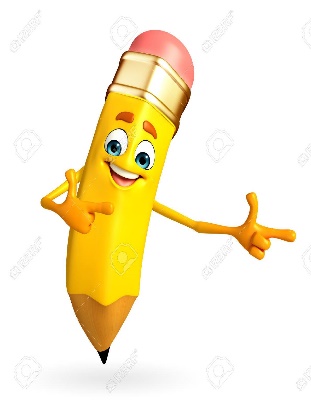 Entonces… Para comparar y ordenar números, se puede utilizar la recta numérica.La recta numérica es una línea graduada que permite representar números de manera ordenada. Puede ir graduada de 1 en 1, de 2 en 2, de 5 en 5, de 10 en 10, de 100 en 100, etc. En general, podemos concluir lo siguiente: Un número será menor que otro si está ubicado a su izquierda en la recta numérica.Un número será mayor que otro si está ubicado a su derecha en la recta numérica.Ejemplo:    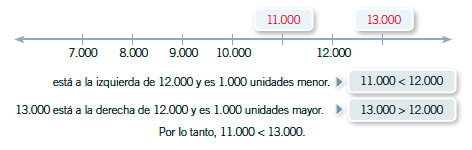                                                                                        “Casa del saber” Editorial Santillana1.Ubica los siguientes numéros en la recta numérica. Luego responde.a. Desde 0 hasta el 1.000, graduandola de 100 en 100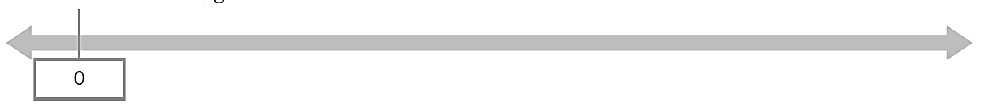 b. Desde 12.000 hasta 20.000 graduandola de 1.000 en 1.000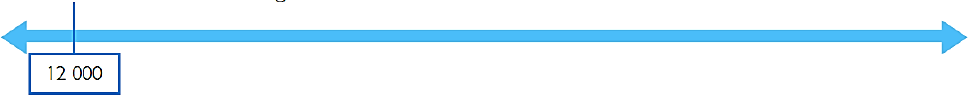 3. Gradúa la recta numérica y ubica los siguientes números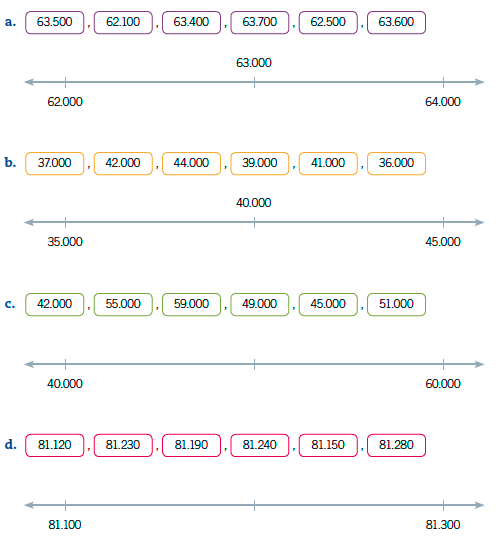 4. Ubica los números en la recta numérica y luego ordénalos según lo indicado: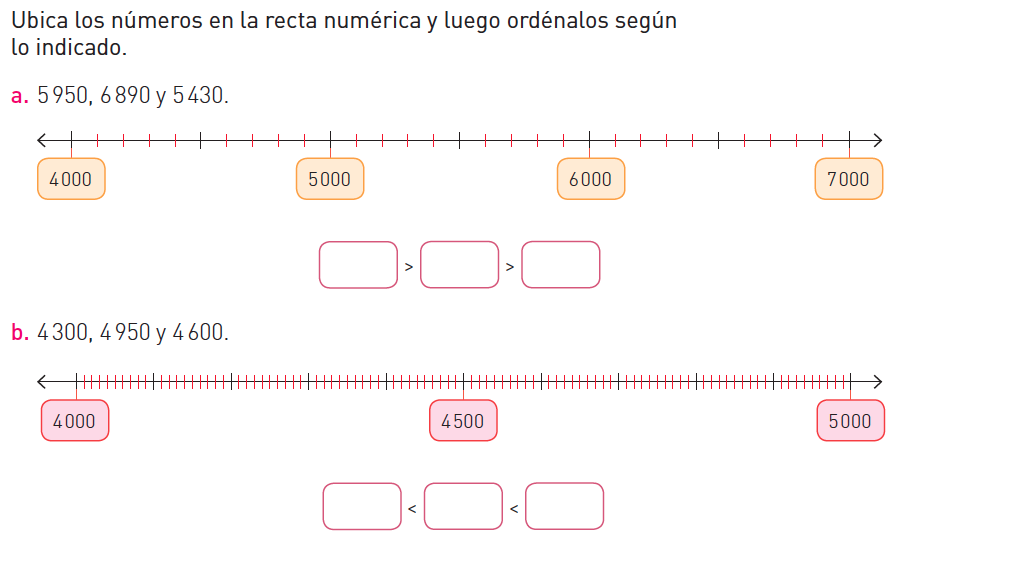 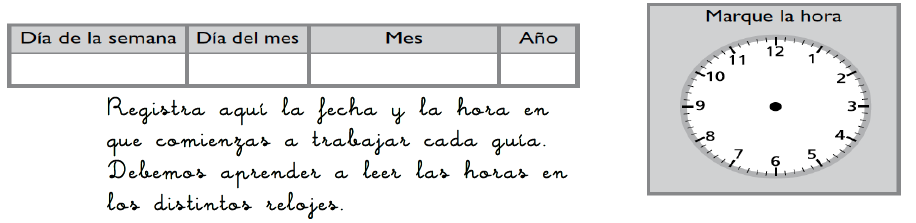 Trabajemos algo de geometría… Construyeron en una asignatura un hermoso móvil de los cuerpos geométricos. Ahora recordemos sus características realizando las actividades del día 6 y 7, del texto “¡Aprendo sin parar!“, pero solo lo relacionado a geometría.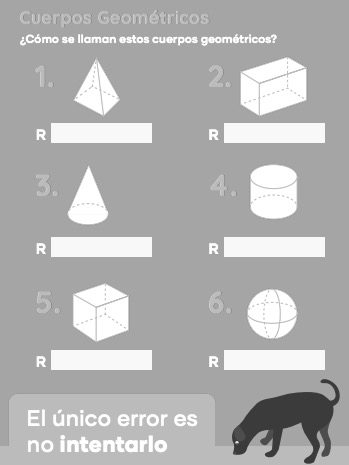 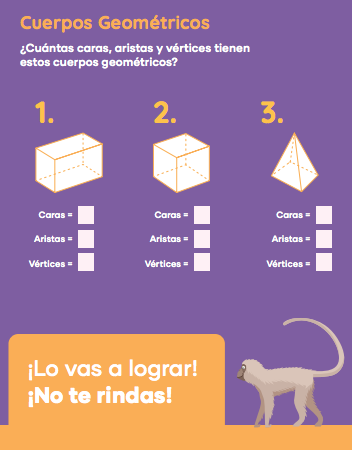 En cada una de las guías te he pedido escribir la hora en la que comienzas a trabajar, recuerda hacerlo. Para desenvolverte en tu vida cotidiana debes aprender a leer, registrar y convertir mediciones del tiempo en relojes análagos y digitales. Para trabajar en ello realiza las actividades de las paginas 135 de cuaderno de ejercicios de la asignatura de matemática.TOMA UNA FOTO DE LOS TICKET DE SALIDA Y ENVIALO A TU PROFESORA de la asignatura de matemáticas 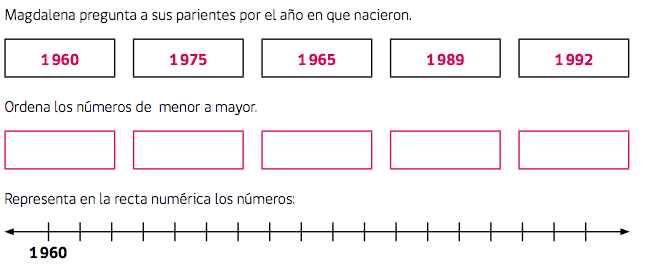 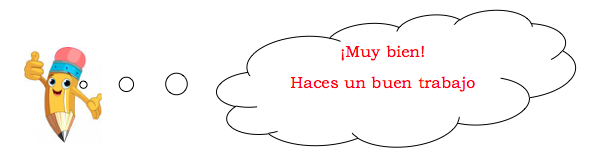 Nombre:Curso: 4°A   Fecha: semana N°9¿QUÉ APRENDEREMOS?¿QUÉ APRENDEREMOS?¿QUÉ APRENDEREMOS?Objetivo (s): Representar y describir números del 0 al 10.000 (OA1)Objetivo (s): Representar y describir números del 0 al 10.000 (OA1)Objetivo (s): Representar y describir números del 0 al 10.000 (OA1)Contenidos: NumeraciónContenidos: NumeraciónContenidos: NumeraciónObjetivo de la semana:  Representar la relación de orden en el ámbito del 0 al 10.000 utilizando la recta numéricaObjetivo de la semana:  Representar la relación de orden en el ámbito del 0 al 10.000 utilizando la recta numéricaObjetivo de la semana:  Representar la relación de orden en el ámbito del 0 al 10.000 utilizando la recta numéricaHabilidad: RepresentarHabilidad: RepresentarHabilidad: Representara. 5.000,  16.000,  8.000,  15.000,  11.000,  4.000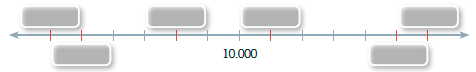 Cuál es el número mayor:  __________b.  35.600,  34.900, 35.700, 35.000, 35.500, 35.100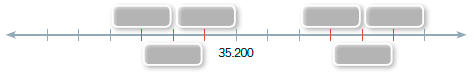 Cuál es el número menor:  __________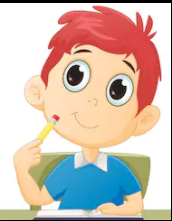 2. Considerando lo aprendido construye las rectas numéricas según las indicaciones.a. Desde 0 hasta 40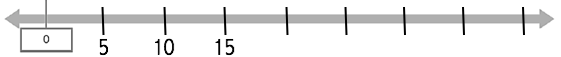 